«Современная Республика Коми, созданная общим нелегким трудом представителей разных национальностей, остается признанной территорией межэтнической стабильности. В ее основе – крепкие традиции взаимного понимания и уважения разных народов»(«Республика Коми. Вечные ценности Севера», 2017, буклет).в Год культуры в Республике Коми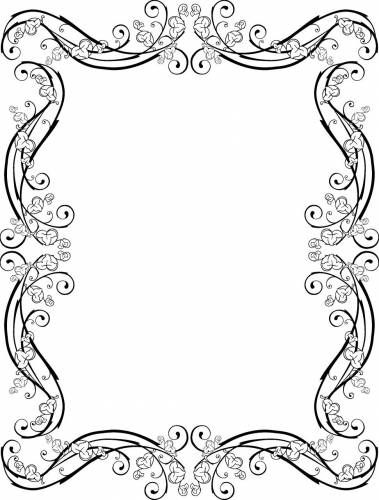 Программа Фестиваля  национальных культур в г. Ухте «Северное притяжение»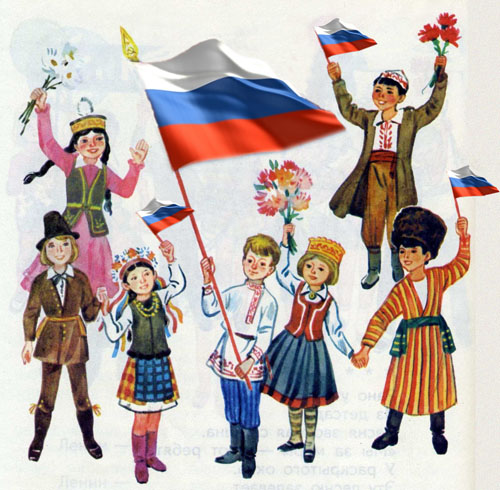 г. Ухта, 2018 г.*по отдельному Положению, плану (размещение на порталах учреждений и Управления культуры, СМИ г. Ухты)Примечание: Итоги фотоконкурса подведут на вечере-встрече «Северное притяжение» с участием председателей и представителей  национально-культурных автономий. Руководитель проекта – Полянская Людмила Васильевна, и.о. начальника МУ «Управление культуры администрации МОГО «Ухта», т. 74-59-76 Координаторы: Буторина Светлана Альбертовна, главный эксперт отдела реализации культурной политики МУ «Управление культуры администрации МОГО «Ухта», т. 73-88-17;Ануфриева Людмила Вадимовна, старший эксперт организационного отдела МУ «Управление культуры администрации МОГО «Ухта», т. 74-54-07№ п/пНаименование мероприятия Дата проведенияМесто проведения Разработка Положений, афиш, размещение на ПорталахРазработка Положений, афиш, размещение на Порталахмай 2018 г.Управление культурыФотоконкурс «Дружба народов»* июнь – ноябрь, итоги - декабрь 2018 годаместа проведения городских мероприятий «Северное притяжение»:   презентация деятельности   национально-культурных   автономий МОГО «Ухта»03 июня 2018 г.12.00МУ «Центральная библиотека» МОГО «Ухта»Выставка национальной литературыиюнь 2018 г.МУ «Центральная библиотека» МОГО «Ухта»Выставка национальных костюмов (ко Дню Республики Коми)август 2018 г.МУ «Дом молодежи» МОГО «Ухта» Мастер-классы по прикладному творчеству для представительниц НКА* октябрь 2018 г.Центр немецкой культуры«Живи и процветай, родной язык»: видеоконкурс на лучшее прочтение стихо-творения на родном языке*сентябрь-октябрь 2018 г.Размещается на портале Управления культурыКвест для активистов национально-культурных автономийв течение сентября 2018 г.МУ «Музейное объединение» МОГО «Ухта»Этнодискотека в течение октября 2018 г.МУ «Дом молодежи»МОГО «Ухта»Оформление фотозоны в национальном стиле 03 - 04 ноября2018 г.МАУ «Городской ДК» МОГО «Ухта»Финальный концерт НКА, объявление итогов фестиваля04 ноября2018 г.МАУ«Городской ДК» МОГО «Ухта»«День визита» или «В гостях у юбиляров НКА»по отдельному графикуНациональные центры, МАУ «Городской ДК» Вечер-встреча «Северное притяжение» с участием НКА  (для юбиляров и именинников НКА)декабрь 2018 г.МАУ «Городской ДК» МОГО «Ухта»«День визита» или «В гостях у юбиляров НКА»«День визита» или «В гостях у юбиляров НКА»«День визита» или «В гостях у юбиляров НКА»«День визита» или «В гостях у юбиляров НКА»№ п/пНаименование мероприятия Дата проведенияМесто проведения 1«Юбилей в кругу друзей» - вечер с приглашением НКА, посвященный 70-летию С.Г. Соболевой20 мая 2018 г.15.00МАУ «Городской ДК», большой зал2Празднование 25-летия Общества «Фрайхайт»октябрь2018 г.Центр немецкой культуры3Торжественные мероприятия в честь 20-летия НКА «Бердэмлек»17 ноября2018 г.Место уточняется4Торжество в честь 20-летия Центра немецкой культуры23 ноября2018 г.Центр немецкой культуры5Вечер-встреча «Северное притяжение» (для юбиляров и именинников автономий)декабрь2018 г.МАУ «Городской ДК» МОГО «Ухта»